«Новые возможности для пожилых граждан: плавание – путь к долголетию»В рамках Национальной  стратегии Республики Беларусь «Активное долголетие - 2030» с целью реализации новых возможностей и профилактики демографического старения для  пожилых граждан, посетителей отделения дневного пребывания для граждан пожилого возраста  ГУ «ТЦСОН Ошмянского района», еженедельно  организовано посещение бассейна физкультурно-оздоровительного комплекса г. Островца.Плавание – полезный и приятный вид деятельности. Это один из самых эффективных видов спорта и лучший способ поддержки себя в тонусе. Польза от плавания огромна: благоприятно действует на организм и его здоровье, укрепляет  дух, повышает уровень энергии. Популяризация данного вида спорта среди лиц старшего поколения является важным фактором  активного долголетия. Присоединяйтесь  к нам и позитивное настроение гарантировано. Приглашаем всех желающих граждан пожилого возраста Ошмянского района. Запись по телефону7-92-60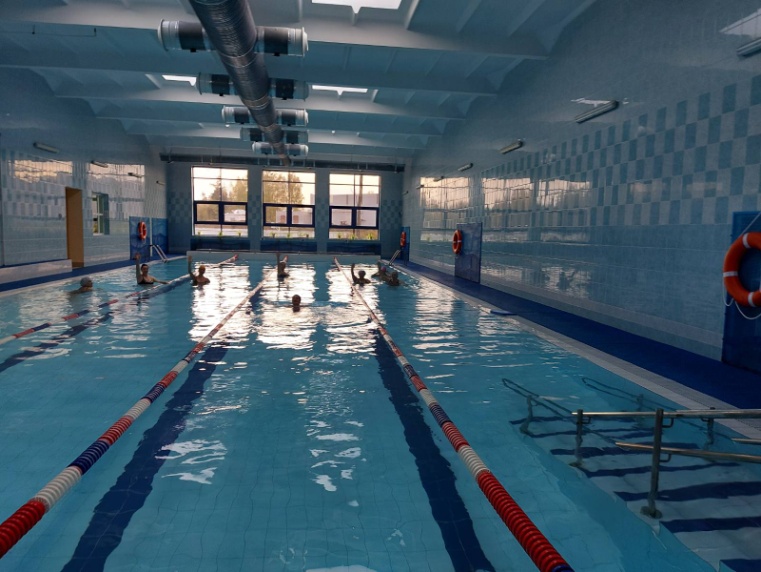 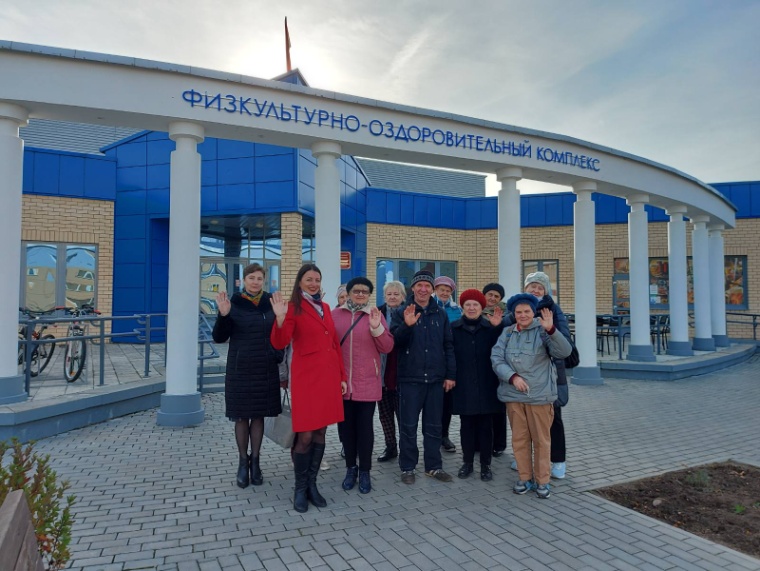 